Samodzielny Publiczny Zakład Opieki Zdrowotnej Ministerstwa Spraw Wewnętrznych i Administracji w ŁodziPółnocna 4291-425  Łódź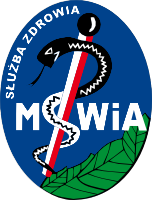 Znak sprawy: 17/D/22	Dostawa  sprzętu medycznego na potrzeby SP ZOZ MSWiA w ŁodziPostępowanie o udzielenie zamówienia prowadzone jest na podstawie ustawy z dnia 11 września 2019 r. Prawo zamówień publicznych (Dz.U.  z 2021 poz. 1129 ze zm.),, zwanej dalej ”ustawą Pzp”. Wartość szacunkowa zamówienia jest równa lub wyższa od progów unijnych określonych na podstawie art. 3 ustawy Pzp.Wersja elektroniczna dokumentu,Dokument podpisany w orginale przez Dyrektora SP ZOZ MSWiA w ŁodziZatwierdzono w dniu:2022-05-12Nazwa oraz adres ZamawiającegoSP ZOZ MSWiA w Łodzi Północna 42  91-425 Łódź Tel.: 42 6341270 Adres poczty elektronicznej: zamowienia@zozmswlodz.pl  Adres strony internetowej Zamawiającego: www.zozmswlodz.pl Adres strony internetowej prowadzonego postępowania oraz strony, na której udostępniane będą zmiany i wyjaśnienia treści SWZ oraz inne dokumenty zamówienia bezpośrednio związane z postępowaniem https://platformazakupowa.pl/pn/zozmswlodz  Tryb udzielenia zamówieniaPostępowanie o udzielenie zamówienia prowadzone jest w trybie przetarg nieograniczony.informacje ogólneKomunikacja w postępowaniuW niniejszym postępowaniu komunikacja między Zamawiającym a Wykonawcami odbywa się przy użyciu środków komunikacji elektronicznej, za pośrednictwem platformy on-line działającej pod adresem https://platformazakupowa.pl/pn/zozmswlodz     (dalej jako: ”Platforma”).Zamawiający nie przewiduje obowiązku odbycia przez Wykonawcę wizji lokalnej lub sprawdzenia przez Wykonawcę dokumentów niezbędnych do realizacji zamówienia.Zaliczki na poczet wykonania zamówieniaZamawiający nie przewiduje udzielenia zaliczek na poczet wykonania zamówienia.Katalogi elektroniczneZamawiający  wymaga /   nie wymaga złożenia ofert w postaci katalogów elektronicznych.Do spraw nieuregulowanych w niniejszej SWZ mają zastosowanie przepisy ustawy 
z dnia 11 września 2019   roku Prawo zamówień publicznych (Dz.U. z 2021  poz. 1129 ze zm.).Zamawiający może unieważnić postępowanie o udzielenie zamówienia, jeżeli środki publiczne, które Zamawiający zamierzał przeznaczyć na sfinansowanie całości lub części zamówienia, nie zostały mu przyznane zgodnie z art.257.W świetle powyższych przepisów Zamawiający zdecydował się zastosować art. 138 ust. 2 pkt 1 w przeprowadzeniu przedmiotowego postępowania i skrócił termin składania ofert do 15 dni. Pilna potrzeba udzielenia zamówienia i skrócenie terminu składania ofert wynika z konieczności zagwarantowania  odpowiedniej ilości czasu  Wykonawcy związanej z  terminem dostarczenia aparatury medycznej do siedziby Zamawiającego. Tym samym zastosowanie ustawowego terminu składania ofert zagraża pomimo usilnych starań Zamawiającego wykonania zamówienia w koniecznym terminie rozliczenia dotacji , jak również spowoduje negatywne gospodarcze jak i społeczno-zdrowotne skutki niewykonania zamówienia w tymże terminie. Nie wykorzystanie przyznanej dotacji do 23 grudnia 2022r. spowoduje w szczególności, iż dotacja zostanie cofnięta, a Zamawiający (nie dysponując tak dużymi środkami własnymi) nie będzie miał możliwości zakupienia wyszczególnionego sprzętu.Opis przedmiotu zamówieniaPrzedmiotem zamówienia jest  dostawa sprzętu medycznego na potrzeby SP ZOZ MSWiA w Łodzi: pakiet 1: centrala monitorująca wraz z monitorami kardiologicznymi  pakiet 2: aparat USG dla Oddziału Intensywnej Terapii  pakiet 3: aparat USG dla Oddziału Chirurgii Naczyniowej i Angiologii   pakiet 4: aparat RTG z ramieniem C pakiet 5: aparaty do elektrokoagulacji pakiet 6: zestaw napędów ortopedycznych pakiet 7: zestaw fotel i stół okulistyczny pakiet 8: mikrotom automatyczny z torem wodnym pakiet 9: wirówka cytologiczna pakiet 10: stół operacyjnyZamawiający dopuszcza składanie ofert częściowych, gdzie część (pakiet) stanowi:Pakiety nie mogą być dzielone przez Wykonawców, oferty nie zawierające pełnego zakresu przedmiotu zamówienia określonego w pakiecie częściowym zostaną odrzucone.Wykonawca może złożyć ofertę w odniesieniu do  wszystkich części (pakietów)  zamówienia.  Zamawiający nie przewiduje udzielenia zaliczek na poczet wykonania zamówienia.Szczegółowy opis przedmiotu zamówienia znajduje się w  załączniku nr 2a do SWZ – opis przedmiotu zamówienia.Urządzenia będące przedmiotem niniejszego zamówienia muszą być:fabrycznie nowe, nieużywane, kompletne, w pełni sprawne, (czyli wolne m.in. od wad materiałowych, konstrukcyjnych, fizycznych oraz nie mogą być prototypem ani pochodzić z ekspozycji w punktach sprzedaży);wyprodukowane w 2021/2022 roku, pochodzić z oficjalnego kanału dystrybucyjnego producenta na terenie Polski lub Unii Europejskiej,oznakowane symbolem CE,nieobciążone żadnymi prawami osób trzecich,dopuszczone do obrotu i do używania na rynek polski, zgodnie z ustawą z dnia 20 maja 2010 r. o wyrobach medycznych (Dz. U. z 2020 r. poz. 186 ze zm) tj. muszą odpowiadać standardom jakościowym i technicznym, wynikającym z funkcji i przeznaczenia.Wykonawca dostarczy instrukcję obsługi w języku polskim (wraz z dostawą).Oferowana aparatura medyczna musi spełniać wszystkie wymagane parametry określone przez Zamawiającego.Zamawiający nie przewiduje  możliwości udzielenia zamówień, o których mowa w art. 214 ust. 1 pkt 8 ustawy Pzp.W ramach realizacji przedmiotu zamówienia, Wykonawca zobowiązany będzie do przeprowadzenia niezbędnych szkoleń personelu Zamawiającego w zakresie użytkowania oferowanego sprzętu w siedzibie Zamawiającego.Wykonawca udzieli rękojmi za wady i gwarancji jakości na przedmiot zamówienia na okres min. 24 miesięcy (termin gwarancji stanowi kryterium oceny ofert).Miejsce realizacji:Informacja o przewidywanych zamówieniach, o których mowa w art. 214 ust. 1 pkt 7 i 8 USTAWY PZP.Zamawiający nie przewiduje udzielenia zamówień, o których mowa w art. 214 ust. 1 pkt 7 i 8 ustawy Pzp.Termin wykonania zamówieniaZamówienie musi zostać zrealizowane w:Informacja o warunkach udziału w postępowaniuO udzielenie zamówienia mogą ubiegać się Wykonawcy, którzy nie podlegają wykluczeniu oraz spełniają warunki udziału w postępowaniu i wymagania określone 
w niniejszej SWZ.Zamawiający, na podstawie art. 112 ustawy Pzp określa następujące warunki udziału 
w postępowaniu:Zamawiający nie określa warunków udziału w postępowaniu, o których mowa w art. 112 ust. 2 ustawy Pzp.Podstawy wykluczenia wykonawcy Z POSTĘPOWANIAZamawiający wykluczy z postępowania o udzielenie zamówienia Wykonawcę, wobec którego zachodzą podstawy wykluczenia, o których mowa w art. 108 ust. 1 ustawy Pzp.Wykluczenie Wykonawcy nastąpi w przypadkach, o których mowa w art. 111 ustawy Pzp.Wykonawca nie podlega wykluczeniu w okolicznościach określonych w art. 108 ust. 1 pkt 1, 2, 5  lub art. 109 ust. 1 pkt 2‒5, 7-10  ustawy Pzp, jeżeli udowodni Zamawiającemu, że spełnił łącznie przesłanki określone w art. 110 ust. 2 ustawy Pzp.Zamawiający oceni, czy podjęte przez Wykonawcę czynności są wystarczające do wykazania jego rzetelności, uwzględniając wagę i szczególne okoliczności czynu Wykonawcy, a jeżeli uzna, że nie są wystarczające, wykluczy Wykonawcę.Zamawiający może wykluczyć Wykonawcę na każdym etapie postępowania, ofertę Wykonawcy wykluczonego uznaje się za odrzuconą.wykaz podmiotowych środków dowodowychWykonawca wraz z ofertą zobowiązany jest złożyć:Wykonawca przesyła aktualne na dzień składania ofert oświadczenie w formie jednolitego europejskiego dokumentu zamówienia  /JEDZ/. Wykonawca wypełniając sekcję α w części IV nie jest zobowiązany wypełniać  pozostałych sekcji
w części IV. Zamawiający żąda wypełnienia Części III sekcji D, dotyczącej podstawy wykluczenia o charakterze wyłącznie krajowym - mocą art. 7 ust. 1 specustawy sankcyjnej ustawodawca przewidział krajową obligatoryjną.Zamawiający przed wyborem najkorzystniejszej oferty wezwie Wykonawcę, którego oferta została najwyżej oceniona, do złożenia w wyznaczonym terminie, nie krótszym niż 10 dni, aktualnych na dzień złożenia, następujących podmiotowych środków dowodowych: W celu potwierdzenia braku podstaw wykluczenia Wykonawcy z udziału w postępowaniu:Jeżeli jest to niezbędne do zapewnienia odpowiedniego przebiegu postępowania o udzielenie zamówienia, Zamawiający może na każdym etapie postępowania, wezwać Wykonawców do złożenia wszystkich lub niektórych podmiotowych środków dowodowych, aktualnych na dzień ich złożenia.Jeżeli zajdą uzasadnione podstawy do uznania, że złożone uprzednio podmiotowe środki dowodowe nie są już aktualne, Zamawiający może w każdym czasie wezwać Wykonawcę do złożenia wszystkich lub niektórych podmiotowych środków dowodowych, aktualnych na dzień ich złożenia.Wykonawca nie jest zobowiązany do złożenia podmiotowych środków dowodowych, które Zamawiający posiada, jeżeli Wykonawca wskaże te środki oraz potwierdzi ich prawidłowość i aktualność.Podmiotowe środki dowodowe oraz inne dokumenty lub oświadczenia Wykonawca składa, pod rygorem nieważności, w formie elektronicznej w postaci dokumentu elektronicznego podpisanego kwalifikowanym podpisem elektronicznym.Dokumenty sporządzone w języku obcym są składane wraz z tłumaczeniem na język polski. W zakresie nieuregulowanym ustawą pzp. lub niniejszą SWZ do oświadczeń 
i dokumentów składanych przez Wykonawcę w postępowaniu, zastosowanie mają przepisy rozporządzenia Ministra Rozwoju, Pracy i Technologii z dnia 23 grudnia 2020 r. w sprawie podmiotowych środków dowodowych oraz innych dokumentów lub oświadczeń, jakich może żądać zamawiający od wykonawcy (Dz. U. z 2020 r. poz. 2415) oraz przepisy rozporządzenia Prezesa Rady Ministrów z dnia 30 grudnia 2020 r. 
w sprawie sposobu sporządzania i przekazywania informacji oraz wymagań technicznych dla dokumentów elektronicznych oraz środków komunikacji elektronicznej 
w postępowaniu o udzielenie zamówienia publicznego lub konkursie  (Dz.U. z 2020 r. poz. 2452).Informacja o przedmiotowych środkach dowodowychZamawiający żąda złożenia przez Wykonawcę wraz z ofertą następujących, przedmiotowych środków dowodowych:Zamawiający zaakceptuje równoważne przedmiotowe środki dowodowe, jeśli potwierdzą, że oferowane dostawy, usługi lub roboty budowlane spełniają określone przez Zamawiającego wymagania, cechy lub kryteria.Zamawiający przewiduje uzupełnienie przedmiotowych środków dowodowych.INFORMACJA DLA WYKONAWCÓW zamierzających powierzyć wykonanie części zamówienia podwykonawcomWykonawca może powierzyć wykonanie części zamówienia Podwykonawcom. Zamawiający żąda wskazania przez Wykonawcę, w ofercie, części zamówienia, których wykonanie zamierza powierzyć Podwykonawcom oraz podania nazw ewentualnych Podwykonawców, jeżeli są już znani.Zamawiający żąda, aby przed przystąpieniem do wykonania zamówienia Wykonawca, podał nazwy, dane kontaktowe oraz przedstawicieli, Podwykonawców zaangażowanych w realizację zamówienia, jeżeli są już znani.Wykonawca jest obowiązany zawiadomić Zamawiającego o wszelkich zmianach w odniesieniu do informacji, o których mowa w zdaniu pierwszym, w trakcie realizacji zamówienia, a także przekazać wymagane informacje na temat nowych Podwykonawców, którym w późniejszym okresie zamierza powierzyć realizację zamówienia. Informacja dla wykonawców wspólnie ubiegających się o udzielenie zamówieniaWykonawcy mogą wspólnie ubiegać się o udzielenie zamówienia. W takim przypadku Wykonawcy zobowiązani są do ustanowienia pełnomocnika do reprezentowania ich w postępowaniu o udzielenie zamówienia albo do reprezentowania w postępowaniu i zawarcia umowy w sprawie zamówienia publicznego.Pełnomocnictwo należy dołączyć do oferty i powinno ono zawierać w szczególności wskazanie:postępowania o udzielenie zamówienie publicznego, którego dotyczy;wszystkich Wykonawców ubiegających się wspólnie o udzielenie zamówienia;ustanowionego pełnomocnika oraz zakresu jego  umocowania.W przypadku wspólnego ubiegania się o zamówienie przez Wykonawców, dokument ”Jednolity europejski dokument zamówienia”, o którym mowa w pkt. 9.1 SWZ, składa każdy z Wykonawców wspólnie ubiegających się o zamówienie. Oświadczenia te potwierdzają brak podstaw wykluczenia oraz spełnianie warunków udziału w postępowaniu w zakresie, w jakim każdy z Wykonawców wykazuje spełnianie warunków udziału w postępowaniu.Wykonawcy wspólnie ubiegający się o udzielenie zamówienia dołączają do oferty oświadczenie, z którego wynika, którą część zamówienia wykonają poszczególni wykonawcy / zgodnie  z art. 117 ust. 4 Ustawy PZP/.Informacje o sposobie porozumiewania się zamawiającego z WykonawcamiW niniejszym postępowaniu komunikacja Zamawiającego z Wykonawcami odbywa się przy użyciu środków komunikacji elektronicznej, za pośrednictwem:            Platformy on-line działającej pod adresem https://platformazakupowa.pl/pl/zozmswlodz Na Platformie postępowanie prowadzone jest pod nazwą:  „Dostawy sprzętu medycznego na potrzeby SP ZOZ MSWiA w Łodzi” – znak sprawy: 17/D/22. W celu skrócenia czasu udzielenia odpowiedzi na pytania komunikacja między zamawiającym a wykonawcami w zakresie:przesyłania Zamawiającemu pytań do treści SWZ;przesyłania odpowiedzi na wezwanie Zamawiającego do złożenia podmiotowych środków dowodowych;przesyłania odpowiedzi na wezwanie Zamawiającego do złożenia/poprawienia/uzupełnienia oświadczenia, o którym mowa w art. 125 ust. 1, podmiotowych środków dowodowych, innych dokumentów lub oświadczeń składanych w postępowaniu;przesyłania odpowiedzi na wezwanie Zamawiającego do złożenia wyjaśnień dotyczących treści oświadczenia, o którym mowa w art. 125 ust. 1 lub złożonych podmiotowych środków dowodowych lub innych dokumentów lub oświadczeń składanych w postępowaniu;przesyłania odpowiedzi na wezwanie Zamawiającego do złożenia wyjaśnień dot. treści przedmiotowych środków dowodowych;przesłania odpowiedzi na inne wezwania Zamawiającego wynikające z ustawy - Prawo zamówień publicznych;przesyłania wniosków, informacji, oświadczeń Wykonawcy;przesyłania odwołania/inne  odbywa się za pośrednictwem platformazakupowa.pl i formularza „Wyślij wiadomość do zamawiającego”.Za datę przekazania (wpływu) oświadczeń, wniosków, zawiadomień oraz informacji przyjmuje się datę ich przesłania za pośrednictwem platformazakupowa.pl poprzez kliknięcie przycisku  „Wyślij wiadomość do zamawiającego” po których pojawi się komunikat, że wiadomość została wysłana do zamawiającego.Zamawiający, zgodnie z Rozporządzeniem Prezesa Rady Ministrów z dnia 31 grudnia 2020r. w sprawie sposobu sporządzania i przekazywania informacji oraz wymagań technicznych dla dokumentów elektronicznych oraz środków komunikacji elektronicznej w postępowaniu o udzielenie zamówienia publicznego lub konkursie (Dz. U. z 2020r. poz. 2452), określa niezbędne wymagania sprzętowo - aplikacyjne umożliwiające pracę na platformazakupowa.pl, tj.:stały dostęp do sieci Internet o gwarantowanej przepustowości nie mniejszej niż 512 kb/s,komputer klasy PC lub MAC o następującej konfiguracji: pamięć min. 2 GB Ram, procesor Intel IV 2 GHZ lub jego nowsza wersja, jeden z systemów operacyjnych - MS Windows 7, Mac Os x 10 4, Linux, lub ich nowsze wersje,zainstalowana dowolna przeglądarka internetowa, w przypadku Internet Explorer minimalnie wersja 10.0,włączona obsługa JavaScript,zainstalowany program Adobe Acrobat Reader lub inny obsługujący format plików .pdf,Szyfrowanie na platformazakupowa.pl odbywa się za pomocą protokołu TLS 1.3.Zamawiający zwraca się z prośbą, aby zapytania zostały również przesłane drogą elektroniczną w dokumencie edytowalnym (np. word) Oznaczenie czasu odbioru danych przez platformę zakupową stanowi datę oraz dokładny czas (hh:mm:ss) generowany wg. czasu lokalnego serwera synchronizowanego z zegarem Głównego Urzędu Miar.Wykonawca, przystępując do niniejszego postępowania o udzielenie zamówienia publicznego:akceptuje warunki korzystania z platformazakupowa.pl określone w Regulaminie zamieszczonym na stronie internetowej pod linkiem  w zakładce „Regulamin" oraz uznaje go za wiążący,zapoznał i stosuje się do Instrukcji składania ofert/wniosków dostępnej pod linkiem. Zamawiający nie ponosi odpowiedzialności za złożenie oferty w sposób niezgodny z Instrukcją korzystania z platformazakupowa.pl, w szczególności za sytuację, gdy zamawiający zapozna się z treścią oferty przed upływem terminu składania ofert (np. złożenie oferty w zakładce „Wyślij wiadomość do zamawiającego”). 
Taka oferta zostanie uznana przez Zamawiającego za ofertę handlową i nie będzie brana pod uwagę w przedmiotowym postępowaniu ponieważ nie został spełniony obowiązek narzucony w art. 221 Ustawy Prawo Zamówień Publicznych.Zamawiający informuje, że instrukcje korzystania z platformazakupowa.pl dotyczące w szczególności logowania, składania wniosków o wyjaśnienie treści SWZ, składania ofert oraz innych czynności podejmowanych w niniejszym postępowaniu przy użyciu platformazakupowa.pl znajdują się w zakładce „Instrukcje dla Wykonawców" na stronie internetowej pod adresem: https://platformazakupowa.pl/strona/45-instrukcjeWykonawca przystępując do postępowania o udzielenie zamówienia publicznego, akceptuje warunki korzystania z Platformy określone w Regulaminie zamieszczonym na stronie internetowej www.platformazakupowa.pl oraz uznaje go za wiążącDo złożenia oferty konieczne jest posiadanie przez osobę upoważnioną do reprezentowania Wykonawcy ważnego kwalifikowanego podpisu elektronicznego.Postępowanie o udzielenie zamówienia prowadzi się w języku polskim. Dokumenty sporządzone w języku obcym są składane wraz z tłumaczeniem na język polskiOsobami uprawnionymi do kontaktu z Wykonawcami są:       w sprawach proceduralnych:Wymagania dotyczące wadiumW postępowaniu nie jest przewidziane składanie wadium.Termin związania ofertąWykonawca pozostaje związany ofertą do dnia 2022- 08-01.Bieg terminu związania ofertą rozpoczyna się wraz z upływem terminu składania ofert.W przypadku, gdy wybór najkorzystniejszej oferty nie nastąpi przed upływem terminu związania ofertą, Zamawiający przed upływem tego terminu zwróci się jednokrotnie do Wykonawców o wyrażenie zgody na przedłużenie terminu związania ofertą 
o wskazywany przez niego okres, nie dłuższy niż 60 dni. Przedłużenie terminu związania ofertą wymaga złożenia pisemnego oświadczenia. Opis sposobu przygotowywania ofertDo przygotowania oferty zaleca się wykorzystanie wzorów formularzy przygotowanych przez Zamawiającego. W przypadku, gdy Wykonawca nie będzie korzystał 
z przygotowanego przez Zamawiającego wzoru, w treści oferty należy zamieścić wszystkie informacje wymagane we wzorze.Oferta wraz ze stanowiącymi jej integralną część załącznikami musi być sporządzona 
w języku polskim i złożona pod rygorem nieważności w formie elektronicznej, za pośrednictwem Platformy oraz podpisana kwalifikowanym podpisem elektronicznym.Oferta powinna być:sporządzona na podstawie załączników niniejszej SWZ w języku polskim,złożona przy użyciu środków komunikacji elektronicznej tzn. za pośrednictwem platformazakupowa.pl,podpisana kwalifikowanym podpisem elektronicznym przez osobę/osoby upoważnioną/upoważnionePodpisy kwalifikowane wykorzystywane przez wykonawców do podpisywania wszelkich plików muszą spełniać “Rozporządzenie Parlamentu Europejskiego i Rady w sprawie identyfikacji elektronicznej i usług zaufania w odniesieniu do transakcji elektronicznych na rynku wewnętrznym (eIDAS) (UE) nr 910/2014 - od 1 lipca 2016 roku”.W przypadku wykorzystania formatu podpisu XAdES zewnętrzny. Zamawiający wymaga dołączenia odpowiedniej ilości plików tj. podpisywanych plików z danymi oraz plików podpisu w formacie XAdES.Zgodnie z art. 18 ust. 3 ustawy Pzp, nie ujawnia się informacji stanowiących tajemnicę przedsiębiorstwa, w rozumieniu przepisów o zwalczaniu nieuczciwej konkurencji. Jeżeli wykonawca, nie później niż w terminie składania ofert, w sposób niebudzący wątpliwości zastrzegł, że nie mogą być one udostępniane oraz wykazał, załączając stosowne wyjaśnienia, iż zastrzeżone informacje stanowią tajemnicę przedsiębiorstwa. Na platformie w formularzu składania oferty znajduje się miejsce wyznaczone do dołączenia części oferty stanowiącej tajemnicę przedsiębiorstwa.Wykonawca, za pośrednictwem platformazakupowa.pl może przed upływem terminu do składania wycofać ofertę. Sposób dokonywania wycofania oferty zamieszczono w instrukcji zamieszczonej na stronie internetowej pod adresem:https://platformazakupowa.pl/strona/45-instrukcje Każdy z wykonawców może złożyć tylko jedną ofertę. Złożenie większej liczby ofert lub oferty zawierającej propozycje wariantowe spowoduje podlegać będzie odrzuceniu. Ceny oferty muszą zawierać wszystkie koszty, jakie musi ponieść wykonawca, aby zrealizować zamówienie z najwyższą starannością oraz ewentualne rabaty.Dokumenty i oświadczenia składane przez wykonawcę powinny być w języku polskim, chyba że w SWZ dopuszczono inaczej. W przypadku  załączenia dokumentów sporządzonych w innym języku niż dopuszczony, wykonawca zobowiązany jest załączyć tłumaczenie na język polski.16.11 Zgodnie z definicją dokumentu elektronicznego z art.3 ustęp 2 Ustawy o informatyzacji działalności podmiotów realizujących zadania publiczne, opatrzenie pliku zawierającego skompresowane dane kwalifikowanym podpisem elektronicznym jest jednoznaczne z podpisaniem oryginału dokumentu, z wyjątkiem kopii poświadczonych odpowiednio przez innego wykonawcę ubiegającego się wspólnie z nim o udzielenie zamówienia, przez podmiot, na którego zdolnościach lub sytuacji polega wykonawca, albo przez podwykonawcę.16.12 Maksymalny rozmiar jednego pliku przesyłanego za pośrednictwem dedykowanych formularzy do: złożenia, zmiany, wycofania oferty wynosi 150 MB natomiast przy komunikacji wielkość pliku to maksymalnie 500 MB.16.13Zamawiający informuje, iż zgodnie z art. 18 ust. 3 ustawy Pzp, nie ujawnia się informacji stanowiących tajemnicę przedsiębiorstwa, w rozumieniu przepisów ustawy z dnia 16 kwietnia 1993 r. o zwalczaniu nieuczciwej konkurencji (Dz. U. z 2020 r. poz. 1913), zwanej dalej „ustawą o zwalczaniu nieuczciwej konkurencji” jeżeli Wykonawca:wraz z przekazaniem takich informacji, zastrzegł, że nie mogą być one udostępniane;wykazał, załączając stosowne uzasadnienie, iż zastrzeżone informacje stanowią tajemnicę przedsiębiorstwa.Zaleca się, aby uzasadnienie o którym mowa powyżej było sformułowane w sposób umożliwiający jego udostępnienie pozostałym uczestnikom postępowania.Wykonawca nie może zastrzec informacji, o których mowa w art. 222 ust. 5 ustawy Pzp.Zamawiający nie przewiduje zwrotu kosztów udziału w postępowaniu. Wykonawca ponosi wszelkie koszty związane z przygotowaniem i złożeniem oferty.Miejsce oraz termin składania i otwarcia ofertOfertę, wraz z załącznikami, należy złożyć za pośrednictwem Platformy w terminie do dnia 2022-06-03 do godz. 09:00.termin otwarcia ofertOtwarcie ofert nastąpi w dniu: 2022-06-03 o godz. 09:05, za pośrednictwem Platformy, poprzez ich odszyfrowanie, które jest jednoznaczne z ich upublicznieniem.Zamawiający, najpóźniej przed otwarciem ofert, udostępni na stronie prowadzonego postępowania informację o kwocie, jaką zamierza przeznaczyć na sfinansowanie zamówienia.Niezwłocznie po otwarciu ofert, Zamawiający zamieści na stronie internetowej prowadzonego postępowania informacje o:nazwach albo imionach i nazwiskach oraz siedzibach lub miejscach prowadzonej działalności gospodarczej bądź miejscach zamieszkania Wykonawców, których oferty zostały otwarte;cenach lub kosztach zawartych w ofertach.Opis sposobu obliczenia cenyW ofercie Wykonawca zobowiązany jest podać cenę za wykonanie całego przedmiotu zamówienia w złotych polskich (PLN), z dokładnością do 1 grosza, tj. do dwóch miejsc po przecinku.W cenie należy uwzględnić wszystkie wymagania określone w niniejszej SWZ oraz wszelkie koszty, jakie poniesie Wykonawca z tytułu należytej oraz zgodnej z obowiązującymi przepisami realizacji przedmiotu zamówienia, a także wszystkie potencjalne ryzyka ekonomiczne, jakie mogą wystąpić przy realizacji przedmiotu zamówienia.Rozliczenia między Zamawiającym a Wykonawcą prowadzone będą w złotych polskich z dokładnością do dwóch miejsc po przecinku.Wykonawca zobowiązany jest zastosować stawkę VAT zgodnie z obowiązującymi przepisami ustawy z 11 marca 2004 r. o  podatku od towarów i usług.Jeżeli złożona zostanie oferta, której wybór prowadziłby do powstania u Zamawiającego obowiązku podatkowego zgodnie z ustawą z 11 marca 2004 r. o podatku od towarów i usług, dla celów zastosowania kryterium ceny Zamawiający doliczy do przedstawionej w tej ofercie ceny kwotę podatku od towarów i usług, którą miałby obowiązek rozliczyć.Wykonawca składając ofertę zobowiązany jest:poinformować Zamawiającego, że wybór jego oferty będzie prowadził do powstania u Zamawiającego obowiązku podatkowego;wskazać nazwę (rodzaj) towaru lub usługi, których dostawa lub świadczenie będą prowadziły do powstania obowiązku podatkowego;wskazać wartości towaru lub usługi objętego obowiązkiem podatkowym Zamawiającego, bez kwoty podatku;wskazać stawkę podatku od towarów i usług, która zgodnie z wiedzą Wykonawcy, będzie miała zastosowanie.Opis kryteriów oceny ofert, wraz z podaniem wag tych kryteriów i sposobu oceny ofertPrzy dokonywaniu wyboru najkorzystniejszej oferty Zamawiający stosować będzie niżej podane kryteria:Dotyczy pakietu 2, 5,6,7,8,9,10Dotyczy pakietu 1,3,4Punkty przyznawane za podane kryteria będą liczone według następujących wzorów:Dotyczy pakietu 2, 5,6,7,8,9,10Dotyczy pakietu 1,3,4Zamawiający poprawi w ofercie:oczywiste omyłki pisarskie,oczywiste omyłki rachunkowe, z uwzględnieniem konsekwencji rachunkowych dokonanych poprawek,inne omyłki polegające na niezgodności oferty z dokumentami zamówienia, niepowodujące istotnych zmian w treści oferty - niezwłocznie zawiadamiając o tym Wykonawcę, którego oferta została poprawiona.Jeżeli zaoferowana cena, lub jej istotne części składowe, wydają się rażąco niskie w stosunku do przedmiotu zamówienia lub budzą wątpliwości Zamawiającego co do możliwości wykonania przedmiotu zamówienia zgodnie z wymaganiami określonymi w dokumentach zamówienia lub wynikającymi z odrębnych przepisów, Zamawiający zażąda od Wykonawcy wyjaśnień, w tym złożenia dowodów w zakresie wyliczenia ceny, lub jej istotnych części składowych. Wyjaśnienia mogą dotyczyć zagadnień wskazanych w art. 224 ust. 3 ustawy Pzp.Obowiązek wykazania, że oferta nie zawiera rażąco niskiej ceny spoczywa na Wykonawcy.Zamawiający odrzuci ofertę Wykonawcy, który nie złożył wyjaśnień lub jeżeli dokonana ocena wyjaśnień wraz z dostarczonymi dowodami potwierdzi, że oferta zawiera rażąco niską cenę w stosunku do przedmiotu zamówienia.Zamawiający odrzuci ofertę Wykonawcy, który nie udzielił wyjaśnień w wyznaczonym terminie, lub jeżeli złożone wyjaśnienia wraz z dowodami nie uzasadniają rażąco niskiej ceny tej oferty.UdZIELENIE ZAMÓWIENIAZamawiający udzieli zamówienia Wykonawcy, którego oferta odpowiada wszystkim wymaganiom określonym w niniejszej SWZ i została oceniona jako najkorzystniejsza w oparciu o podane w niej kryteria oceny ofert.	Niezwłocznie po wyborze najkorzystniejszej oferty Zamawiający poinformuje równocześnie Wykonawców, którzy złożyli oferty, przekazując im informacje, o których mowa w art. 253 ust. 1 ustawy Pzp oraz udostępni je na stronie internetowej prowadzonego postępowania https://zoz-mswia-lodz.ezamawiajacy.plJeżeli Wykonawca, którego oferta została wybrana jako najkorzystniejsza, uchyla się od zawarcia umowy w sprawie zamówienia publicznego, Zamawiający może dokonać ponownego badania i oceny ofert, spośród ofert pozostałych w postępowaniu Wykonawców albo unieważnić postępowanie.Informacje o formalnościach, jakie muszą zostać dopełnione po wyborze oferty w celu zawarcia umowy w sprawie zamówienia publicznegoZamawiający zawrze umowę w sprawie zamówienia publicznego, w terminie i na zasadach określonych w art. 264 ust. 1 i 2 ustawy Pzp.Przed zawarciem umowy Wykonawca, na wezwanie Zamawiającego, zobowiązany jest do podania wszelkich informacji niezbędnych do wypełnienia treści umowy.Wymagania dotyczące zabezpieczenia należytego wykonania umowyW danym postępowaniu wniesienie zabezpieczenie należytego wykonania umowy nie jest wymagane.projektowane postanowienia umowy w sprawie zamówienia publicznego, które zostaną wprowadzone do umowy w sprawie zamówienia publicznegoWzór umowy stanowi załącznik do niniejszej SWZ. Zmiany zostały przewidziane w UmowiePouczenie o środkach ochrony prawnej przysługujących WykonawcyWykonawcom, a także innemu podmiotowi, jeżeli ma lub miał interes w uzyskaniu zamówienia oraz poniósł lub może ponieść szkodę w wyniku naruszenia przez zamawiającego przepisów ustawy Pzp, przysługują środki ochrony prawnej na zasadach przewidzianych w art. 505 – 590 ustawy Pzp.Aukcja elektronicznaZamawiający nie przewiduje przeprowadzenia aukcji elektronicznej, o której mowa w art. 308 ust. 1 ustawy Pzp.Ochrona danych osobowych Zamawiający oświadcza, że spełnia wymogi określone w rozporządzeniu Parlamentu Europejskiego i Rady (UE) 2016/679 z  27 kwietnia 2016 r. w sprawie ochrony osób fizycznych w związku z przetwarzaniem danych osobowych i w sprawie swobodnego przepływu takich danych oraz uchylenia dyrektywy 95/46/WE (ogólne rozporządzenie o ochronie danych) (Dz.Urz. UE L 119 z 4 maja 2016 r.), dalej: RODO, tym samym dane osobowe podane przez Wykonawcę będą przetwarzane zgodnie z RODO oraz zgodnie z przepisami krajowymi.Zamawiający informuje, że:administratorem danych osobowych Wykonawcy jest SP ZOZ MSWiA w Łodzi, ul. Północna 42, 91-425 Łódź, Tel.: 42 6341112 w sprawach związanych z przetwarzaniem danych osobowych, można kontaktować się z Inspektorem Ochrony Danych, którym jest Lubomir Marecki, za pośrednictwem telefonu 42 6341103 lub adresu e-mail: l.marecki@zozmswlodz.pl dane osobowe Wykonawcy będą przetwarzane w celu przeprowadzenia postępowania o udzielenie zamówienia publicznego pn. Dostawa  sprzętu medycznego na potrzeby SP ZOZ MSWiA w Łodzi– znak sprawy: 17/D/22 oraz w celu archiwizacji dokumentacji dotyczącej tego postępowania;odbiorcami przekazanych przez Wykonawcę danych osobowych będą osoby lub podmioty, którym zostanie udostępniona dokumentacja postępowania w oparciu o art. 18 oraz art. 74 ust. 1 ustawy Pzp;dane osobowe Wykonawcy będą przechowywane, zgodnie z art. 78 ustawy Pzp, przez okres 4 lat od dnia zakończenia postępowania o udzielenie zamówienia, a jeżeli okres obowiązywania umowy w sprawie zamówienia publicznego przekracza 4 lata, okres przechowywania obejmuje cały okres obowiązywania umowy.Wykonawca jest zobowiązany, w związku z udziałem w przedmiotowym postępowaniu, do wypełnienia wszystkich obowiązków formalno-prawnych wymaganych przez RODO i związanych z udziałem w przedmiotowym postępowaniu o udzielenie zamówienia. Do obowiązków tych należą:obowiązek informacyjny przewidziany w art. 13 RODO względem osób fizycznych, których dane osobowe dotyczą i od których dane te Wykonawca bezpośrednio pozyskał i przekazał Zamawiającemu w treści oferty lub dokumentów składanych na żądanie Zamawiającego;obowiązek informacyjny wynikający z art. 14 RODO względem osób fizycznych, których dane Wykonawca pozyskał w sposób pośredni, a które to dane Wykonawca przekazuje Zamawiającemu w treści oferty lub dokumentów składanych na żądanie Zamawiającego.Zamawiający informuje, że;udostępnia dane osobowe, o których mowa w art. 10 RODO (dane osobowe dotyczące wyroków skazujących i czynów zabronionych) w celu umożliwienia korzystania ze środków ochrony prawnej, o których mowa w dziale IX ustawy Pzp, do upływu terminu na ich wniesienie;udostępnianie protokołu i załączników do protokołu ma zastosowanie do wszystkich danych osobowych, z wyjątkiem tych, o których mowa w art. 9 ust. 1 RODO (tj. danych osobowych ujawniających pochodzenie rasowe lub etniczne, poglądy polityczne, przekonania religijne lub światopoglądowe, przynależność do związków zawodowych oraz przetwarzania danych genetycznych, danych biometrycznych w celu jednoznacznego zidentyfikowania osoby fizycznej lub danych dotyczących zdrowia, seksualności lub orientacji seksualnej tej osoby), zebranych w toku postępowania o udzielenie zamówienia;w przypadku korzystania przez osobę, której dane osobowe są przetwarzane przez Zamawiającego, z uprawnienia, o którym mowa w art. 15 ust. 1–3 RODO (związanych z prawem Wykonawcy do uzyskania od administratora potwierdzenia, czy przetwarzane są dane osobowe jego dotyczące, prawem Wykonawcy do bycia poinformowanym o odpowiednich zabezpieczeniach, o których mowa w art. 46 RODO, związanych z przekazaniem jego danych osobowych do państwa trzeciego lub organizacji międzynarodowej oraz prawem otrzymania przez Wykonawcę od administratora kopii danych osobowych podlegających przetwarzaniu), Zamawiający może żądać od osoby występującej z żądaniem wskazania dodatkowych informacji, mających na celu sprecyzowanie nazwy lub daty zakończonego postępowania o udzielenie zamówienia;skorzystanie przez osobę, której dane osobowe są przetwarzane, z uprawnienia, o którym mowa w art. 16 RODO (uprawnienie do sprostowania lub uzupełnienia danych osobowych), nie może naruszać integralności protokołu postępowania oraz jego załączników;w postępowaniu o udzielenie zamówienia zgłoszenie żądania ograniczenia przetwarzania, o którym mowa w art. 18 ust. 1 RODO, nie ogranicza przetwarzania danych osobowych do czasu zakończenia tego postępowania;w przypadku, gdy wniesienie żądania dotyczącego prawa, o którym mowa w art. 18 ust. 1 RODO spowoduje ograniczenie przetwarzania danych osobowych zawartych w protokole postępowania lub załącznikach do tego protokołu, od dnia zakończenia postępowania o udzielenie zamówienia Zamawiający nie udostępnia tych danych, chyba że zachodzą przesłanki, o których mowa w art. 18 ust. 2 rozporządzenia 2016/679.ZALECENIAFormaty plików wykorzystywanych przez wykonawców powinny być zgodne z “OBWIESZCZENIEM PREZESA RADY MINISTRÓW z dnia 9 listopada 2017 r. W sprawie ogłoszenia jednolitego tekstu rozporządzenia Rady Ministrów w sprawie Krajowych Ram Interoperacyjności, minimalnych wymagań dla rejestrów publicznych i wymiany informacji w postaci elektronicznej oraz minimalnych wymagań dla systemów teleinformatycznych”.Poniżej przedstawiamy listę sugerowanych zapisów do specyfikacji:28.2Zamawiający rekomenduje wykorzystanie formatów: .pdf .doc .xls .jpg (.jpeg) ze szczególnym wskazaniem na .pdf28.3 W celu ewentualnej kompresji danych Zamawiający rekomenduje wykorzystanie jednego z formatów:.zip .7Z28.4 Wśród formatów powszechnych a NIE występujących w rozporządzeniu występują: .rar .gif .bmp .numbers .pages. Dokumenty złożone w takich plikach zostaną uznane za złożone nieskutecznie.28.5 Zamawiający zwraca uwagę na ograniczenia wielkości plików podpisywanych profilem zaufanym, który wynosi max 10MB, oraz na ograniczenie wielkości plików podpisywanych w aplikacji eDoApp służącej do składania podpisu osobistego, który wynosi max 5MB.28.6 Ze względu na niskie ryzyko naruszenia integralności pliku oraz łatwiejszą weryfikację podpisu, zamawiający zaleca, w miarę możliwości, przekonwertowanie plików składających się na ofertę na format .pdf  i opatrzenie ich podpisem kwalifikowanym PadES. 28.7 Pliki w innych formatach niż PDF zaleca się opatrzyć zewnętrznym podpisem XadES. Wykonawca powinien pamiętać, aby plik z podpisem przekazywać łącznie z dokumentem podpisywanym.28.8 Zamawiający zaleca aby w przypadku podpisywania pliku przez kilka osób, stosować podpisy tego samego rodzaju. Podpisywanie różnymi rodzajami podpisów np. Osobistym i kwalifikowanym może doprowadzić do problemów w weryfikacji plików. 28.9 Zamawiający zaleca, aby Wykonawca z odpowiednim wyprzedzeniem przetestował możliwość prawidłowego wykorzystania wybranej metody podpisania plików oferty.28.10 Zaleca się, aby komunikacja z wykonawcami odbywała się tylko na Platformie za pośrednictwem formularza “Wyślij wiadomość do zamawiającego”, nie za pośrednictwem adresu email.28.11 Osobą składającą ofertę powinna być osoba kontaktowa podawana w dokumentacji.28.12 Ofertę należy przygotować z należytą starannością dla podmiotu ubiegającego się o udzielenie zamówienia publicznego i zachowaniem odpowiedniego odstępu czasu do zakończenia przyjmowania ofert/wniosków. Sugerujemy złożenie oferty na 24 godziny przed terminem składania ofert/wniosków.28.13 Podczas podpisywania plików zaleca się stosowanie algorytmu skrótu SHA2 zamiast SHA1.  28.14 Jeśli wykonawca pakuje dokumenty np. W plik ZIP zalecamy wcześniejsze podpisanie każdego ze skompresowanych plików. 28.15 Zamawiający rekomenduje wykorzystanie podpisu z kwalifikowanym znacznikiem czasu.28.16 Zamawiający zaleca aby nie wprowadzać jakichkolwiek zmian w plikach po podpisaniu ich podpisem kwalifikowanym. Może to skutkować naruszeniem integralności plików co równoważne będzie z koniecznością odrzucenia oferty w postępowaniu.Załączniki do SWZ:SPECYFIKACJA WARUNKÓW ZAMÓWIENIAzwana dalej (SWZ)Opis:Temat: Pakiety  1-10Kod wg CPV:  33100000-1 Urządzenia medyczneOpis: dostawa sprzętu medycznego na potrzeby SP ZOZ MSWiA w ŁodziInformacje dotyczące oferty wariantowej, o której mowa w art. 92 ustawy Pzp:Zamawiający nie dopuszcza składania ofert wariantowych. Szpital MSWiA w Łodzi ul. Północna 42 Pakiet 1, 3, 4,5,7, 9,10 –od momentu podpisania umowy 10 tygodniPakiet 2 –od momentu podpisania umowy 4 tygodnie Pakiet 6 – od momentu podpisania umowy 8 tygodni Pakiet 8 – od momentu podpisania umowy 25 tygodni Lp.Wymagany dokument1Jednolity europejski dokument zamówieniaAktualne na dzień składania ofert oświadczenie Wykonawcy, że nie podlega wykluczeniu oraz spełnia warunki udziału w postępowaniu. Oświadczenie wykonawca składa w formie Jednolitego europejskiego dokumentu zamówienia.2Wzór oferty 2aSzczegółowy opis przedmiotu zamówienia 3Aktualne na dzień składania ofert oświadczenie Wykonawcy o braku podstaw do wykluczenia o których mowa w art. 7 ust. 1  specustawy sankcyjnej  – wzór oświadczenia stanowi Załącznik nr 7 do SWZLp.Wymagany dokument1Oświadczenie wykonawcy o aktualności informacji zawartych w oświadczeniu o niepodleganiu wykluczeniuOświadczenie wykonawcy o aktualności informacji zawartych w oświadczeniu o którym mowa w art. 125 ust. 1 ustawy Pzp, w zakresie podstaw wykluczenia z postępowania wskazanych przez Zamawiającego.2Oświadczenie wykonawcy w sprawie grupy kapitałowejOświadczenie Wykonawcy, w zakresie art. 108 ust. 1 pkt 5 ustawy Pzp, 
o braku przynależności do tej samej grupy kapitałowej w rozumieniu ustawy z dnia 16 lutego 2007 r. o ochronie konkurencji i konsumentów (Dz. U. 
z 2020 r. poz. 1076 i 1086), z innym Wykonawcą, który złożył odrębną ofertę, ofertę częściową lub wniosek o dopuszczenie do udziału 
w postępowaniu, albo oświadczenie o przynależności do tej samej grupy kapitałowej wraz z dokumentami lub informacjami potwierdzającymi przygotowanie oferty, oferty częściowej lub wniosku o dopuszczenie do udziału w postępowaniu niezależnie od innego Wykonawcy należącego do tej samej grupy kapitałowej.3Informacja z Krajowego Rejestru KarnegoInformacja z Krajowego Rejestru Karnego w zakresie art. 108 ust. 1 pkt 1,2,4 ustawy Pzp sporządzona nie wcześniej niż 6 miesięcy przed jej złożeniem.Lp.Wymagany dokument1Oświadczenieoświadczenie według załącznika nr 5 do SWZ, że przedmiot i warunki realizacji niniejszego zamówienia są zgodne z SWZ , w szczególności produkty zaoferowane są zakwalifikowane jako wyroby medyczne oraz zgodne z ustawą z dnia 20 maja 2010 roku o wyrobach medycznych o ile oferowany przedmiot jest wyrobem medycznym.2Karty katalogowe, Ulotkidokumenty potwierdzające spełnienie wybranych parametrów oferowanego sprzętu, tj. w szczególności np. karty techniczne produktu, katalogi, ulotki, certyfikaty itp. W przypadku, gdy w dokumentach, o których mowa w zdaniu pierwszym, nie została potwierdzona cecha wymagana w opisie przedmiotu zamówienia przez Zamawiającego, Zamawiający dopuszcza jako przedmiotowy środek dowodowy w tym zakresie szczegółowe oświadczenie wykonawcyMałgorzata Długosz-Kowalczyk – tel.: (42)  63 41 270 od poniedziałku do piątku w godz. 8:00-14:30.NrNazwa kryterium Waga1Cena60 %2Gwarancja40 %NrNazwa kryterium Waga1Cena60 %2Parametry techniczne40 %Kryterium Waga[%]Liczba     punktówSposób oceny wg wzoru Cena - C60pkt60  Cena ofertowa najniższa spośród wszystkich                     rozpatrywanych i nieodrzuconych ofert,          C = ----------------------------------------- x 60pkt                        Cena badanej oferty Najniższa oferowana cena otrzyma maksymalną ilość punktów tj. 60 pktKażda wyższa otrzyma ilość punktów wyliczoną wg. proporcji matematycznej w stosunku do ceny najniższej.Ocena punktowa w kryterium „cena” dokonana zostanie na podstawie łącznej ceny ofertowej brutto wskazanej przez Wykonawcę w ofercie i przeliczona według wzoru opisanego w tabeli powyżej. Najniższa oferowana cena otrzyma maksymalną ilość punktów tj. 60 pktKażda wyższa otrzyma ilość punktów wyliczoną wg. proporcji matematycznej w stosunku do ceny najniższej.Ocena punktowa w kryterium „cena” dokonana zostanie na podstawie łącznej ceny ofertowej brutto wskazanej przez Wykonawcę w ofercie i przeliczona według wzoru opisanego w tabeli powyżej. Najniższa oferowana cena otrzyma maksymalną ilość punktów tj. 60 pktKażda wyższa otrzyma ilość punktów wyliczoną wg. proporcji matematycznej w stosunku do ceny najniższej.Ocena punktowa w kryterium „cena” dokonana zostanie na podstawie łącznej ceny ofertowej brutto wskazanej przez Wykonawcę w ofercie i przeliczona według wzoru opisanego w tabeli powyżej. Najniższa oferowana cena otrzyma maksymalną ilość punktów tj. 60 pktKażda wyższa otrzyma ilość punktów wyliczoną wg. proporcji matematycznej w stosunku do ceny najniższej.Ocena punktowa w kryterium „cena” dokonana zostanie na podstawie łącznej ceny ofertowej brutto wskazanej przez Wykonawcę w ofercie i przeliczona według wzoru opisanego w tabeli powyżej. Gwarancja- G40pkt40Zamawiający będzie przyznawał punkty za gwarancje  według następujących kryteriów: 24 miesiące – 0pkt36 miesięcy – 20pkt48 miesięcy – 40 pkt                   Oferta Wykonawcy, który zaoferuje przedmiot zamówienia o cechach wskazanych w tabeli otrzyma odpowiednią (wynikającą z tabeli) ilość podpunktów. Uzyskana ilość podpunktów zostanie przeliczona przez wagę punktową – 40pkt. Brak podania terminu gwarancji w Formularzu ofertowym  skutkować będzie odrzuceniem oferty w trybie art. 226 ust. 1 pkt  5 ustawy Pzp.  Oferta Wykonawcy, który zaoferuje przedmiot zamówienia o cechach wskazanych w tabeli otrzyma odpowiednią (wynikającą z tabeli) ilość podpunktów. Uzyskana ilość podpunktów zostanie przeliczona przez wagę punktową – 40pkt. Brak podania terminu gwarancji w Formularzu ofertowym  skutkować będzie odrzuceniem oferty w trybie art. 226 ust. 1 pkt  5 ustawy Pzp.  Oferta Wykonawcy, który zaoferuje przedmiot zamówienia o cechach wskazanych w tabeli otrzyma odpowiednią (wynikającą z tabeli) ilość podpunktów. Uzyskana ilość podpunktów zostanie przeliczona przez wagę punktową – 40pkt. Brak podania terminu gwarancji w Formularzu ofertowym  skutkować będzie odrzuceniem oferty w trybie art. 226 ust. 1 pkt  5 ustawy Pzp.  Oferta Wykonawcy, który zaoferuje przedmiot zamówienia o cechach wskazanych w tabeli otrzyma odpowiednią (wynikającą z tabeli) ilość podpunktów. Uzyskana ilość podpunktów zostanie przeliczona przez wagę punktową – 40pkt. Brak podania terminu gwarancji w Formularzu ofertowym  skutkować będzie odrzuceniem oferty w trybie art. 226 ust. 1 pkt  5 ustawy Pzp.  Kryterium Waga[%]Liczba     punktówSposób oceny wg wzoru Cena - C60pkt60  Cena ofertowa najniższa spośród wszystkich                     rozpatrywanych i nieodrzuconych ofert,          C = ----------------------------------------- x 60pkt                        Cena badanej oferty Najniższa oferowana cena otrzyma maksymalną ilość punktów tj. 60 pktKażda wyższa otrzyma ilość punktów wyliczoną wg. proporcji matematycznej w stosunku do ceny najniższej.Ocena punktowa w kryterium „cena” dokonana zostanie na podstawie łącznej ceny ofertowej brutto wskazanej przez Wykonawcę w ofercie i przeliczona według wzoru opisanego w tabeli powyżej. Najniższa oferowana cena otrzyma maksymalną ilość punktów tj. 60 pktKażda wyższa otrzyma ilość punktów wyliczoną wg. proporcji matematycznej w stosunku do ceny najniższej.Ocena punktowa w kryterium „cena” dokonana zostanie na podstawie łącznej ceny ofertowej brutto wskazanej przez Wykonawcę w ofercie i przeliczona według wzoru opisanego w tabeli powyżej. Najniższa oferowana cena otrzyma maksymalną ilość punktów tj. 60 pktKażda wyższa otrzyma ilość punktów wyliczoną wg. proporcji matematycznej w stosunku do ceny najniższej.Ocena punktowa w kryterium „cena” dokonana zostanie na podstawie łącznej ceny ofertowej brutto wskazanej przez Wykonawcę w ofercie i przeliczona według wzoru opisanego w tabeli powyżej. Najniższa oferowana cena otrzyma maksymalną ilość punktów tj. 60 pktKażda wyższa otrzyma ilość punktów wyliczoną wg. proporcji matematycznej w stosunku do ceny najniższej.Ocena punktowa w kryterium „cena” dokonana zostanie na podstawie łącznej ceny ofertowej brutto wskazanej przez Wykonawcę w ofercie i przeliczona według wzoru opisanego w tabeli powyżej. Parametry techniczne40pkt40                                         liczba punktów uzyskanych przez daną             ocenianą ofertęParametry oceniane = --------------------------------------------- x 40                                          maksymalna liczba punktów uzyskana przez jedną spośród  złożonych ofertUWAGA: Ocena tego kryterium będzie odbywać się na podstawie tabeli znajdującej się w Szczegółowym formularzu ofertowym (oferowane parametry wymagane oraz oceniane). Zamawiający będzie dokonywał oceny punktowej z dokładnością do dwóch miejsc po przecinku.Wykonawca zobowiązany jest do wypełnienia ww. tabeli. Nie załączenie do Oferty tabeli o której mowa powyżej skutkować będzie nie przyznaniem punktów w kryterium nr 2. Wartości podane przez Wykonawcę w tabeli w miejscu przeznaczonym na ocenę ofert nie będą podlegały wyjaśnieniom i uzupełnieniom. Wobec braku jednoznacznego potwierdzenia wartości parametrów ocenianych Zamawiający w przypadku wątpliwości ma prawo ocenić podaną wartość oceną zero.Zamawiający do oceny zastosuje zasadę iż: Wartość największa/najmniejsza (w zależności od parametru) spośród wszystkich ważnych ofert otrzyma maksymalną ilość punktów w ramach tego parametru. Pozostałe ważne oferty otrzymają proporcjonalnie mniej punktów. Przy czym za zaoferowanie parametru równemu parametrowi granicznemu wykonawca otrzyma 0 pkt. Następnie po zsumowaniu wszystkich tzw. małych punktów zamawiający zastosuje wzór opisany powyżej.UWAGA: Ocena tego kryterium będzie odbywać się na podstawie tabeli znajdującej się w Szczegółowym formularzu ofertowym (oferowane parametry wymagane oraz oceniane). Zamawiający będzie dokonywał oceny punktowej z dokładnością do dwóch miejsc po przecinku.Wykonawca zobowiązany jest do wypełnienia ww. tabeli. Nie załączenie do Oferty tabeli o której mowa powyżej skutkować będzie nie przyznaniem punktów w kryterium nr 2. Wartości podane przez Wykonawcę w tabeli w miejscu przeznaczonym na ocenę ofert nie będą podlegały wyjaśnieniom i uzupełnieniom. Wobec braku jednoznacznego potwierdzenia wartości parametrów ocenianych Zamawiający w przypadku wątpliwości ma prawo ocenić podaną wartość oceną zero.Zamawiający do oceny zastosuje zasadę iż: Wartość największa/najmniejsza (w zależności od parametru) spośród wszystkich ważnych ofert otrzyma maksymalną ilość punktów w ramach tego parametru. Pozostałe ważne oferty otrzymają proporcjonalnie mniej punktów. Przy czym za zaoferowanie parametru równemu parametrowi granicznemu wykonawca otrzyma 0 pkt. Następnie po zsumowaniu wszystkich tzw. małych punktów zamawiający zastosuje wzór opisany powyżej.UWAGA: Ocena tego kryterium będzie odbywać się na podstawie tabeli znajdującej się w Szczegółowym formularzu ofertowym (oferowane parametry wymagane oraz oceniane). Zamawiający będzie dokonywał oceny punktowej z dokładnością do dwóch miejsc po przecinku.Wykonawca zobowiązany jest do wypełnienia ww. tabeli. Nie załączenie do Oferty tabeli o której mowa powyżej skutkować będzie nie przyznaniem punktów w kryterium nr 2. Wartości podane przez Wykonawcę w tabeli w miejscu przeznaczonym na ocenę ofert nie będą podlegały wyjaśnieniom i uzupełnieniom. Wobec braku jednoznacznego potwierdzenia wartości parametrów ocenianych Zamawiający w przypadku wątpliwości ma prawo ocenić podaną wartość oceną zero.Zamawiający do oceny zastosuje zasadę iż: Wartość największa/najmniejsza (w zależności od parametru) spośród wszystkich ważnych ofert otrzyma maksymalną ilość punktów w ramach tego parametru. Pozostałe ważne oferty otrzymają proporcjonalnie mniej punktów. Przy czym za zaoferowanie parametru równemu parametrowi granicznemu wykonawca otrzyma 0 pkt. Następnie po zsumowaniu wszystkich tzw. małych punktów zamawiający zastosuje wzór opisany powyżej.UWAGA: Ocena tego kryterium będzie odbywać się na podstawie tabeli znajdującej się w Szczegółowym formularzu ofertowym (oferowane parametry wymagane oraz oceniane). Zamawiający będzie dokonywał oceny punktowej z dokładnością do dwóch miejsc po przecinku.Wykonawca zobowiązany jest do wypełnienia ww. tabeli. Nie załączenie do Oferty tabeli o której mowa powyżej skutkować będzie nie przyznaniem punktów w kryterium nr 2. Wartości podane przez Wykonawcę w tabeli w miejscu przeznaczonym na ocenę ofert nie będą podlegały wyjaśnieniom i uzupełnieniom. Wobec braku jednoznacznego potwierdzenia wartości parametrów ocenianych Zamawiający w przypadku wątpliwości ma prawo ocenić podaną wartość oceną zero.Zamawiający do oceny zastosuje zasadę iż: Wartość największa/najmniejsza (w zależności od parametru) spośród wszystkich ważnych ofert otrzyma maksymalną ilość punktów w ramach tego parametru. Pozostałe ważne oferty otrzymają proporcjonalnie mniej punktów. Przy czym za zaoferowanie parametru równemu parametrowi granicznemu wykonawca otrzyma 0 pkt. Następnie po zsumowaniu wszystkich tzw. małych punktów zamawiający zastosuje wzór opisany powyżej.NrNazwa załącznika1Jednolity europejski dokument zamówienia2Formularz ofertowy2aSzczegółowy opis przedmiotu zamówienia 3Oświadczenie wykonawcy w sprawie grupy kapitałowej4Projekt umowy5Oświadczenie o przedmiocie zamówienia6Oświadczenie Wykonawcy o aktualności informacji zawartych w oświadczeniu, o którym mowa w art.125 ust.1 ustawy PZP7Oświadczenie Wykonawcy o braku podstaw do wykluczenia na podstawie art. 7 ust 1 ustawy o szczególnych rozwiązaniach w zakresie przeciwdziałania wspieraniu agresji   na   Ukrainę oraz służących ochronie bezpieczeństwa narodowego zwaną dalej  specustawą sankcyjną 